ҠАРАР                                                                                ПОСТАНОВЛЕНИЕ05 август 2015 й 			         № 105                        05 августа 2015 г.           Об изменении  адреса жилого зданияВ соответствии с постановлением правительства РФ от 19.11.2014 г. № 1221 «Об утверждении правил присвоения, изменения и аннулирования адресов» на основании входящего заявления гражданина Хайруллина Талгата Мирсаетовича, в целях обеспечения учета и оформления земельных участков,  ПОСТАНОВЛЯЮ:1.  Изменить адрес жилого здания, общей площадью 60,6 кв.м, с кадастровым номером 02:53:090202:89 имеющего адресные ориентиры Республика Башкортостан, Шаранский район, СП Дюртюлинский сельсовет, с. Барсуково, ул. Центральная, дом 37, на «Республика Башкортостан, Шаранский район, СП Дюртюлинский сельсовет, с. Барсуково, ул. Центральная, дом 37А».2. Контроль за исполнением  настоящего постановления возложить на управляющего делами администрации сельского поселения Дюртюлинский сельсовет  муниципального района Шаранский район Республики Башкортостан.Глава сельского поселения                                                  Л.Н.ГибатоваБашкортостан РеспубликаһыШаран районымуниципаль районыныңДүртөйлө ауыл СоветыАУЫЛ БИЛӘМӘҺЕ ХАКИМИӘТЕ452642,Дүртөйлө ауылы, Мэктэп урамы, 29-йорт,                   тел.(34769) 2-39-19email: durtss@yandex.ru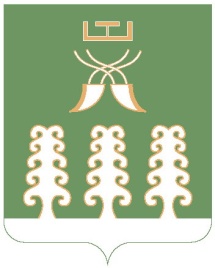                      Республика Башкортостан       Администрация сельского   поселения                      Дюртюлинский сельсовет                      муниципального района                        Шаранский район            452642,с. Дюртюли, ул.Школьная, д.29, тел.(34769) 2-39-19email: durtss@yandex.ru